Application FormApplication for being part of the Swiss Delegation at an international conference The negotiating language at international YWCA YMCA conferences is English. Understanding and being able to express oneself in English is a basic requirement as a delegate. Therefore, please also fill out the application form in English.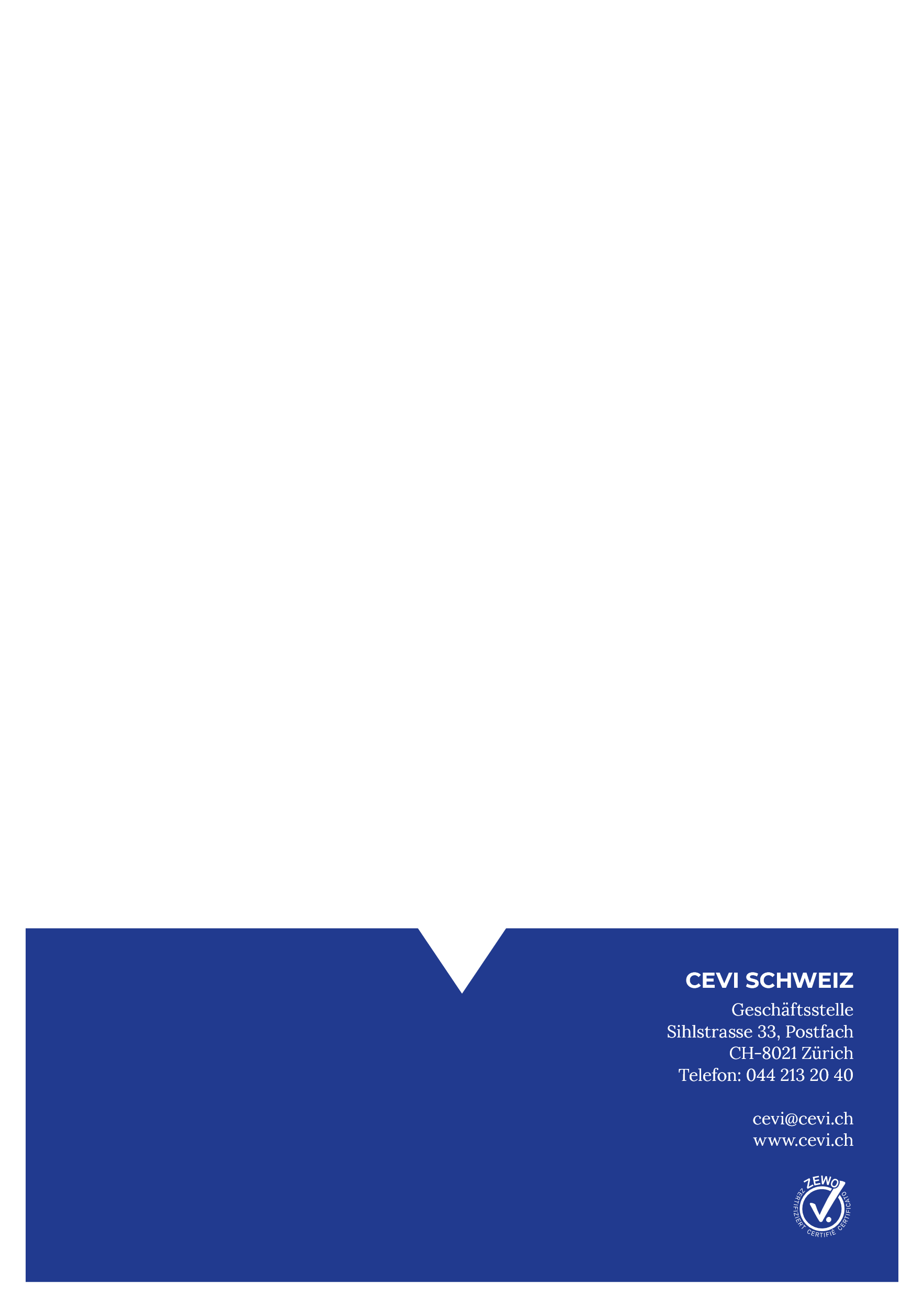 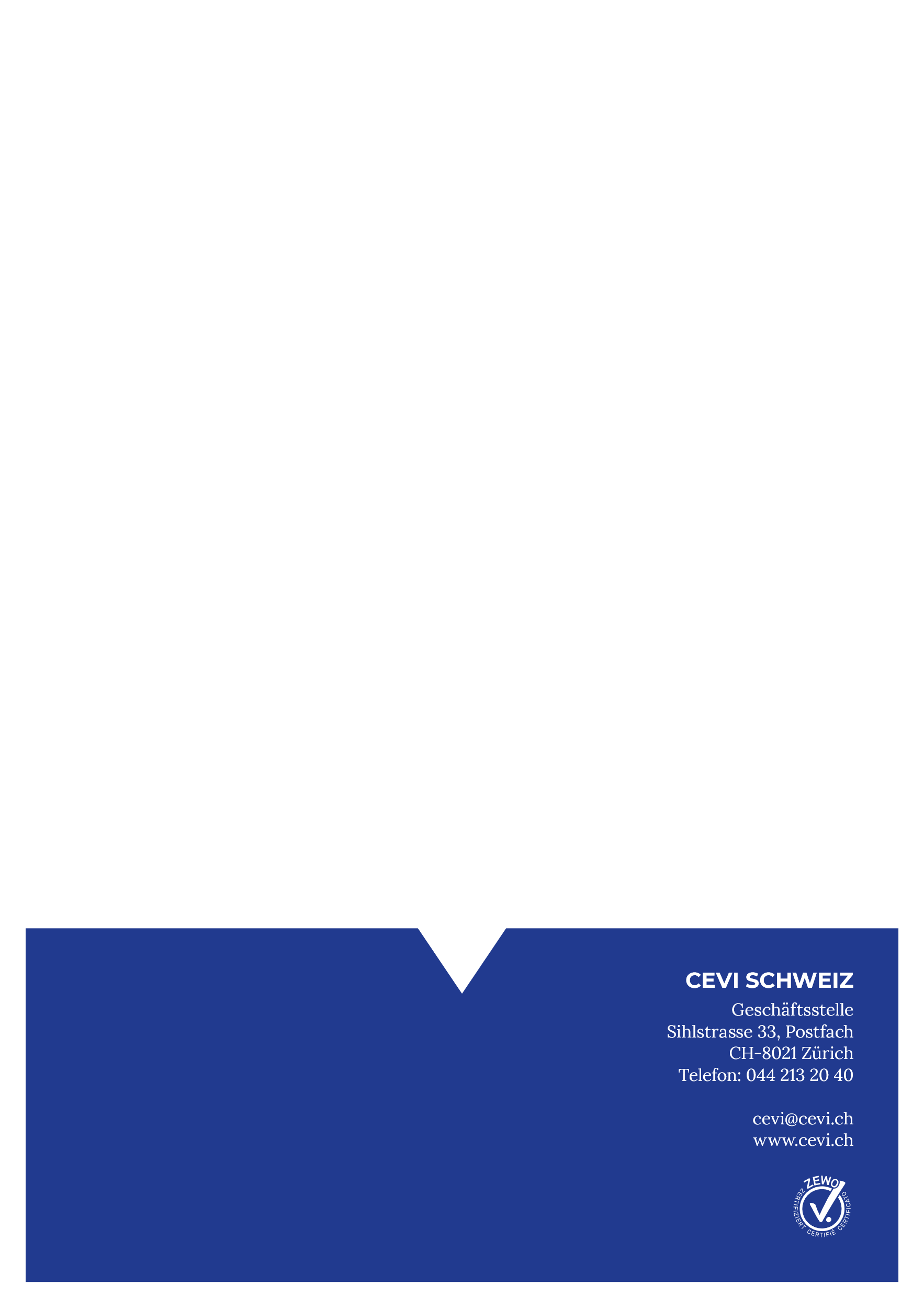 Name of the conferenceInternational associationEuropean YWCA YMCA EuropeWorld YWCAWorld YMCAOther: Date and VenueWith your application we assume that you can be present during the whole period of the conference.NameSurnamePhone numberE-Mail addressYWCA YMCA Switzerland membership organizationDate of birth Education/ ProfessionExperience within the YWCA YMCA Switzerland and international experienceWhy do you want to take part in this event? What is your motivation? What are you particularly interested in?Why do you want to take part in this event? What is your motivation? What are you particularly interested in?How and where do you want to bring the experience of this event back to the YWCA YMCA in Switzerland? How can others benefit from your experience?How and where do you want to bring the experience of this event back to the YWCA YMCA in Switzerland? How can others benefit from your experience?YWCA YMCA Switzerland pays the following costs: conference costs, accommodation in shared rooms and meals during the conference. The participants pay for the trip themselves. The financial situation is not decisive for the selection of delegates.People in apprenticeship/ students / people who are in financial need can apply for financial support for the travel expenses (maximum 50% of the total travel expenses). If this applies to you, please explain briefly and state the amount of support you need?If you do not need support, you may also donate (note donation here) and thus contribute to the funding of the delegation. YWCA YMCA Switzerland pays the following costs: conference costs, accommodation in shared rooms and meals during the conference. The participants pay for the trip themselves. The financial situation is not decisive for the selection of delegates.People in apprenticeship/ students / people who are in financial need can apply for financial support for the travel expenses (maximum 50% of the total travel expenses). If this applies to you, please explain briefly and state the amount of support you need?If you do not need support, you may also donate (note donation here) and thus contribute to the funding of the delegation. I hereby confirm that I must report on my participation and implement a project or action after the delegation participation. The project or action will be agreed upon in consultation with the FGI. The participant can and should make a proposal here:I hereby confirm that I must report on my participation and implement a project or action after the delegation participation. The project or action will be agreed upon in consultation with the FGI. The participant can and should make a proposal here:Date and signature. This application is valid too without signature, if you fill in your full name here:Date and signature. This application is valid too without signature, if you fill in your full name here: